PENGUMUMAN      Diumumkan kepada seluruh Alumni di lingkungan Fakultas Ilmu Sosial dan Ilmu Politik Universitas Udayana, bahwa :Sehubungan dengan adanya situasi wabah Virus Corona dan adanya instruksi Rektor untuk tidak melakukan aktivitas di kampus selama masa jeda, maka untuk kegiatan pengesahan ijazah bagipara alumni hanya dapat dilayani oleh Dekan Fisip Unud pada hari Jumat pukul 09.00 – 12.00 Wita. Demikian pengumuman ini kami sampaikan atas perhatian dan kerjasamanya, kami ucapkanterimakasih..								an. DEKAN,			Wakil Dekan I,                 ttdI NENGAH PUNIANIP 196612311994031020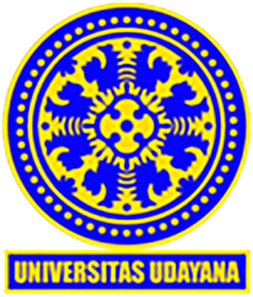 KEMENTERIAN PENDIDIKAN DAN KEBUDAYAAN	UNIVERSITAS UDAYANAFAKULTAS ILMU SOSIAL DAN ILMU POLITIKKampus Jalan PB.Sudirman Denpasar Fax (0361) 255378, 255916Laman :  www.fisip.unud.ac.id